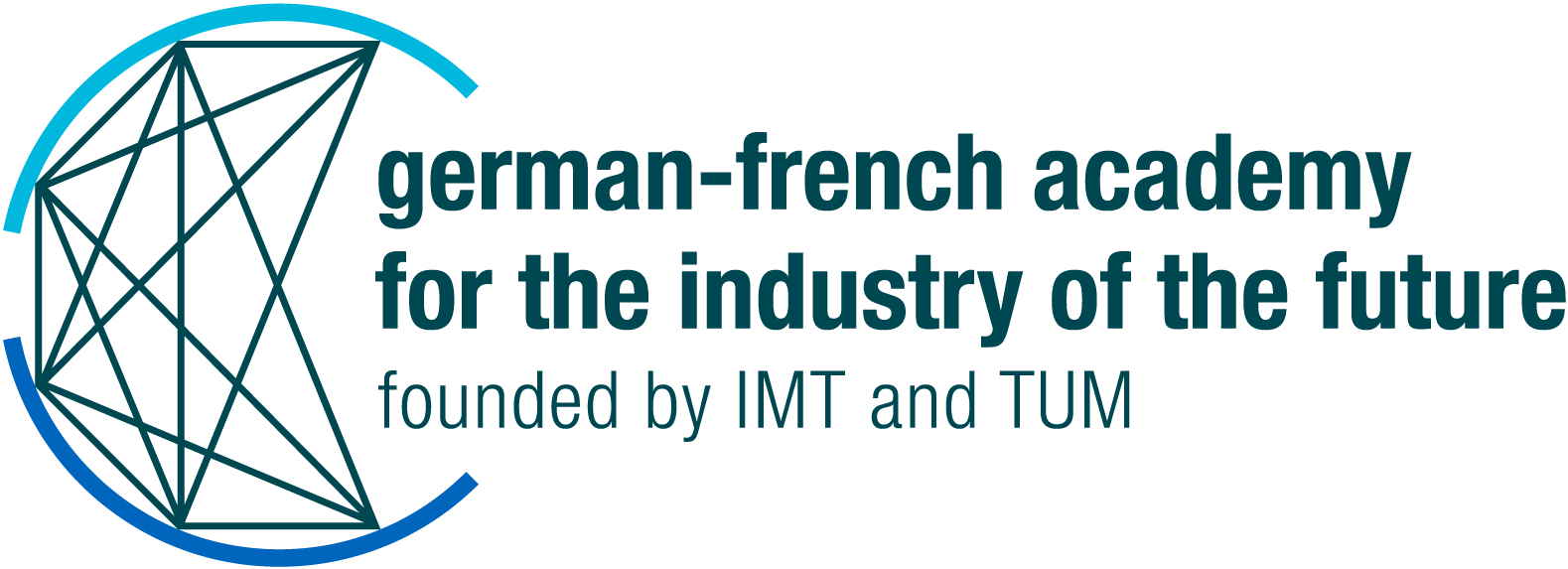 CALL FOR PROPOSALS 2023 
SEED PROJECT APPLICATION TEMPLATESmart technologies ensuring secure operations in IndustryAcronym and title of the projectKeywords / Application areasApplicantsPlease provide a short description of the scientific expertise of the research tandem. (complementarity, joint experience in other projects, etc.)Other partnersPlease mention if other partners will be committed in the project. (associated researchers, industrial partners, start-ups)Project outline (2 pages)Keep in mind that your proposals must be placed in a context of cybersecurity crisis resolution or prevention, enhancing Industrial Security through Intelligent Technologies.Short summary and central questionOverview of the state-of-the-artObjectives of the projectExpected outcomes of the seed phase can be:a White Paper or a position paper, and/or other joint publications,a fully detailed proposal towards third-party funding (e.g.: Horizon Europe or ANR-DFG call),a scientific workshop or conference, summer or winter schools, or a dedicated event to share the outcomes and know-how to the community,a proof of concept, prototype or demo,a design of a new methodology.Expected impact on academia, industry and society5. Project structure and timetable (1 page)Work packages & DeliverablesTimetable & MilestonesHuman resources / Equipment / ConsumablesBudget planningPlease outline the planned expenses in tabular form and note the regulations for financing (see appendix).5. Further development (½ page)Scale-up potential of the project and possible future actions beyond the seed phasePerspectives for applying for third-party fundingPerspectives for new collaborationsSignature(s) of the author(s):xxxxTUMTUMIMTIMTPrincipal investigatorsPrincipal investigatorsPrincipal investigatorsPrincipal investigatorsNameNameInstituteInstituteE-mailE-mailOther contact person in charge of the projectOther contact person in charge of the projectOther contact person in charge of the projectOther contact person in charge of the projectNameNameInstituteInstituteFunction in the projectFunction in the projectE-mailE-mailxxxxxxxxxxxxxxxxxxxxxxxxxx